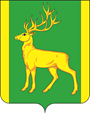 РОССИЙСКАЯ  ФЕДЕРАЦИЯИРКУТСКАЯ  ОБЛАСТЬАДМИНИСТРАЦИЯ МУНИЦИПАЛЬНОГО ОБРАЗОВАНИЯКУЙТУНСКИЙ РАЙОНП О С Т А Н О В Л Е Н И Е      «8» сентября 2017 г.                                     р.п. Куйтун                                      № 416-п   Об утверждении муниципальной программы «Молодежь Куйтунского района на 2018-2022гг.»   В целях содействия в формировании и укреплении правовых, экономических и организационных условий для гражданского становления и социальной самореализации молодежи, в соответствии со статьей 179 Бюджетного кодекса Российской Федерации, статьей 15 Федерального закона «Об общих принципах организации местного самоуправления в Российской Федерации» от 06.10.2003 года № 131-ФЗ, Порядком  разработки, реализации и оценки эффективности реализации муниципальных программ муниципального образования Куйтунский район, утвержденным постановлением администрации муниципального образования  Куйтунский район от 18 апреля 2014 года № 265-п, руководствуясь ст.ст. 37, 46 Устава муниципального образования Куйтунский район, администрация муниципального образования Куйтунский районП О С Т А Н О В Л Я Е Т:Утвердить муниципальную программу «Молодежь Куйтунского района на 2018-2022гг.»     (Приложение 1)Финансовому управлению администрации муниципального образования Куйтунский район (Ковшарова Н.А.) предусматривать в бюджете финансирование реализации муниципальной программы «Молодежь Куйтунского района на 2018-2022гг.»Начальнику организационного отдела администрации муниципального образования Куйтунский район (Л.И. Яковлевой):     -  опубликовать настоящее постановление в газете «Отчий край»;     - разместить настоящее постановление  на официальном сайте муниципального     образования Куйтунский район kuitun.irkobl.ru. Распространить действие настоящего постановления с 1 января 2018 года.Контроль за исполнением настоящего постановления возложить на заместителя мэра по социальным вопросам администрации муниципального образования Куйтунский район (Гончарова А.А.).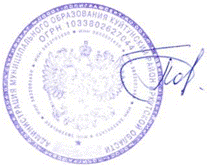 Мэр муниципального образования Куйтунский район 							                     А.И. ПолонинМУНИЦИПАЛЬНАЯ ПРОГРАММА«МОЛОДЕЖЬ КУЙТУНСКОГО РАЙОНА НА 2018–2022 гг..»1. ПАСПОРТ МУНИЦИПАЛЬНОЙ ПРОГРАММЫ2. Основание для разработки муниципальной программы    Муниципальная молодежная политика - составная часть социально-экономической политики, которая отражает отношение органов местного самоуправления к проблемам молодежи, определяет правовые, экономические, организационные основы становления и развития молодых граждан, способствует наиболее полной реализации их способностей в интересах общества и района, развитию молодежных движений и инициатив.   Молодежь является важнейшей социально-демографической группой в структуре населения района, основным стратегическим ресурсом  развития муниципального образования.  Молодежная политика в районе проводится в отношении молодежи - лиц в возрасте от 14 до 30 лет включительно, детских и молодежных общественных объединений, учебных заведений.    В Куйтунском районе, как и в целом в Иркутской области, наблюдается тенденция оттока молодежи. Молодежь является наиболее мобильной социально-демографической группой общества, и многие из выбывших молодых людей предпочли другие города в качестве места для учебы или работы.    Современной молодежи предстоит жить и действовать в условиях усиления конкуренции, возрастания роли инноваций и значения человеческого капитала как основного фактора экономического развития.   В настоящее время в молодежной среде наблюдается ряд негативных явлений:1. Низкая социальная активность: слабая включенность молодежи в общественно-политическую и социально-экономическую деятельность.По данным социологического опроса, проводимого управлением по молодежной политике Иркутской области активно интересуются политическими проблемами, следят за развитием политической ситуации только 15,1% молодых людей в регионе.2. Высокий уровень безработицы молодежи.3. Социально-негативные явления в молодежной среде.   Проблемой как в молодежной среде, так и в обществе в целом остается распространение наркомании, в том числе на территории муниципального образования Куйтунский район.   Проблемы табакокурения, алкоголизма и других социально-негативных явлений среди детей и молодежи являются не менее значимыми, чем проблема распространения наркомании. Одной из острых проблем современного общества является приверженность большого числа людей к злоупотреблению спиртными напитками. Особенно тревожит тот факт, что средний возраст приверженцев алкоголя постоянно снижается. Несмотря на высокий уровень информированности и образованности распитие спиртных напитков все же является популярным времяпрепровождением в определенных кругах.   4. Кризис института семьи и брака.Серьезной угрозой является проблема низкой рождаемости. Она обусловлена не только сокращением численности молодого поколения в общей структуре населения, но и преобладанием однодетной модели семьи, тогда как простое воспроизводство населения начинается при двух детях в семье.   5. В сфере подготовки граждан к военной службе наблюдается снижение показателей состояния здоровья и физического развития большей части граждан, подлежащих призыву на военную службу.  Изучение призывников, направляемых для прохождения военной службы,  показывает, что уровень образовательной  и профессионально  - психологической подготовки их не в полной мере соответствует современному уровню развития военной техники и вооружения. В учебных заведениях района не в полном объеме введен курс «Основы военной службы», практически полностью отсутствуют учебно-материальная база и предметные кабинеты по данному предмету, нет учебных пособий и плакатов. В районе отсутствует учебный пункт, необходимый для обучения граждан,  основам военной службы, не прошедших подготовку по основам военной службы в школе.    Для решения указанных проблем необходимы следующие меры:   организация работы с молодежью путем увеличения объема, разнообразия, доступности и повышения качества оказания услуг для молодежи на территории муниципального образования Куйтунский район;проведение мероприятий, направленных на развитие творческого, научного потенциала различных категорий молодежи, включая поиск, выявление, поддержку талантливой молодежи, внедрение новых форм, методов и инструментов поддержки талантливой молодежи;создание и внедрение эффективных форм и методов работы по воспитанию у молодежи чувства патриотизма и формированию гражданской позиции, повышение уровня допризывной подготовки молодежи;формирование у молодежи толерантности и уважения к представителям других народов, культур, религий, их традициям и духовно-нравственным ценностям;укрепление института семьи;организация временной, сезонной и постоянной трудовой занятости молодежи, содействие профессиональному самоопределению (проведение акция «Профессия и карьера»), а также проведение мероприятий, способствующих решению проблем социальной адаптации и самореализации молодежи в обществе, вовлечение молодежи в социальную практику, развитие добровольческого движения, поддержка общественных инициатив;    методическая помощь при создании и организации деятельности детских и молодежных общественных объединений.    Без применения программно-целевого метода в дальнейшем возможно развитие следующих негативных тенденций:    несовершенство системы выявления и продвижения талантливой молодежи, а также механизмов вовлечения молодежи в инновационную деятельность может существенно затруднить реализацию приоритетов по модернизации экономики. При этом в системе управления отсутствует актуальная информация о молодых людях, обладающих высоким потенциалом, а у молодого человека ограничены возможности развития, в том числе из-за отсутствия информации;   низкий уровень вовлеченности молодежи в социальную практику может привести к восприятию социальной инфантильности как нормы, что уже через десять лет может ограничить возможности социально-экономического развития района, в том числе из-за сокращения экономически активного населения;    отсутствие системы поддержки молодежи, оказавшейся в трудной жизненной ситуации, может привести к формированию изолированных групп населения (инвалидов, носителей социальных заболеваний, членов неблагополучных семей) и, как следствие, социальной нетерпимости и дестабилизации общественной жизни. В таком случае возникнет необходимость направлять ресурсы на преодоление негативной социальной ситуации;     несовершенство системы подготовки молодежи допризывного возраста к службе в рядах Вооруженных Сил Российской Федерации приведет к снижению уровня боеготовности частей и подразделений из-за неспособности значительной части граждан, призванных на военную службу, справиться с резким увеличением объемов физических нагрузок первых месяцев военной службы.    Программа призвана обеспечить формирование качественно нового подхода к реализации молодежной политики в Куйтунском районе.3. ЦЕЛЬ И ЗАДАЧИ ПРОГРАММЫЦель программы:    Содействие в формировании и укрепление правовых, экономических и организационных условий для гражданского становления и социальной самореализации молодежи.Достижение цели Программы предполагается за счет решения следующих задач:формирование условий для гражданского становления, военно-патриотического, духовно-нравственного воспитания молодежи;создание условий для интеллектуального, творческого и физического развития молодежи, реализации ее творческого потенциала; -     поддержка  деятельности детских и молодежных общественных объединений,      активизация работы подростковых клубов;формирование у молодежи активной жизненной позиции, готовности к участию в общественно-политической жизни района;содействие занятости и профориентации молодежи;-  формирование толерантного сознания, совершенствование системы профилактических мер экстремистской направленности, предупреждение ксенофобных проявлений.   4. СРОКИ И ЭТАПЫ РЕАЛИЗАЦИИ ПРОГРАММЫ  Сроки реализации Программы: 2018 - 2022 годы.  Программа реализуется в один этап.5. ОБЪЕМЫ И ИСТОЧНИКИ ФИНАНСИРОВАНИЯ   Направления и объемы финансирования приведены в приложении 1 к настоящей программе.Объемы финансирования программы за счет средств бюджета муниципального образования Куйтунский район ежегодно подлежат обоснованию и уточнению в установленном порядке при формировании бюджета  муниципального образования Куйтунский район на соответствующий год.Общий объем финансирования программы составит 2640 тыс. руб.6. ОЖИДАЕМЫЕ РЕЗУЛЬТАТЫ РЕАЛИЗАЦИИ МУНИЦИПАЛЬНОЙ ПРОГРАММЫПоказатели результативности муниципальной программы представлены в приложении 2к муниципальной программе "Молодежь Куйтунского  района  на  2018 – 2022 гг.".     При подсчете показателя «Удельный вес численности молодых людей учитывается общая численность молодежи муниципального образования Куйтунский район и численность молодежи муниципального образования Куйтунский район, активно участвующей в мероприятиях и рассчитывается по следующей формуле:где: УВ – удельный вес численности молодых людей; ЧУ – численность молодежи, участвующей в мероприятиях, проводимых на территории муниципального образования Куйтунский район;ОЧ - общая численность молодежи муниципального образования Куйтунский район.  Численность молодежи, принимающей участие в мероприятиях, определяется исходя из количества проведенных мероприятий и количества человек участвующих в них.  Показатели результативности программы рассчитаны исполнителем программы путем сравнения достигнутых значений показателей, согласно отчёта о реализации государственной молодёжной политики в муниципальном образовании Куйтунский район для Государственного доклада «Молодежь Иркутской области».   Ожидаемые показатели результативности программы распределены по годам с учетом финансового обеспечения запланированных программных мероприятий.Объем и источники финансирования муниципальной программы"Молодежь Куйтунского  района  на  2018 – 2022 гг." Показатели результативности муниципальной программы "Молодежь Куйтунского  района  на  2018 – 2022 гг."Система мероприятий муниципальной программы "Молодежь Куйтунского  района  на  2018 – 2022 гг."Приложение 1 к постановлению администрации муниципального образования  Куйтунский  район от «8» сентября  № 416-п№п/пНаименование характеристик муниципальной программыСодержание характеристик муниципальной программы123Правовое основание разработки муниципальной программыФедеральный закон «Об общих принципах организации местного самоуправления в Российской Федерации» от 06.10.2003 года № 131-ФЗ;Устав муниципального образования Куйтунский район;Порядок разработки, реализации и оценки эффективности реализации муниципальных программ муниципального образования Куйтунский район, утвержденный постановлением администрации муниципального образования  Куйтунский район от 18 апреля 2014 года № 265-п.2Ответственный исполнитель муниципальной программыАдминистрация муниципального образования Куйтунский район.3Соисполнители муниципальной программыОтдел культуры, спорта и молодежной политики администрации муниципального образования Куйтунский район;Управление образования администрации муниципального образования Куйтунский район;Муниципальное казенное учреждение культуры «Социально-культурное объединение»;Муниципальное казенное учреждение культуры «Куйтунская межмуниципальная районная библиотека»;Муниципальное казенное общеобразовательное учреждение дополнительного образования детей «Дом детского творчества»;ПОУ «Куйтунский СТК» РО ДОСААФ России Иркутской области;Военный комиссариат Иркутской области по Куйтунскому району;ОГКУ «Центр занятости населения Куйтунского района»;Отделение Всероссийской общественной организации ветеранов «Боевое братство»;Главы поселений.4Цель муниципальной программы                    Содействие в формировании и укреплении правовых, экономических и организационных условий для гражданского становления и социальной самореализации молодежи5Задачи программы                   - Формирование условий для гражданского становления, военно-патриотического, духовно-нравственного воспитания молодежи.- Создание условий для интеллектуального, творческого и физического развития молодежи, реализации ее творческого потенциала; - Поддержка  деятельности детских и молодежных общественных объединений;- Формирование у молодежи активной жизненной позиции, готовности к участию в общественно-политической жизни района;-Содействие занятости и профориентации молодежи;- Формирование толерантного сознания, совершенствование системы профилактических мер экстремистской направленности, предупреждение ксенофобных проявлений.   6.Подпрограммы муниципальной программы-7Сроки реализации муниципальной программы 2018 - 2022гг.8Объемы и  источники  финансирования
муниципальной программы       Общий объем финансирования –2640 тыс. руб., из них:9.Ожидаемые результаты реализации муниципальной программыРеализация мероприятий, предусмотренных Программой позволит:увеличить удельный вес численности молодых людей от 14 до 30 лет, активно участвующей в мероприятиях военно-патриотической направленности до 25%;9.Ожидаемые результаты реализации муниципальной программыувеличить удельный вес численности молодых людей от 14 до 30 лет, вовлеченных в реализуемые органами исполнительной власти мероприятия в сфере поддержки талантливой молодежи до 15%;9.Ожидаемые результаты реализации муниципальной программыувеличить удельный вес численности молодых людей в возрасте от 14 до 30 лет, принимающих участие в добровольческой деятельности в общей численности молодежи в возрасте от 14 до 30 лет до 16%;9.Ожидаемые результаты реализации муниципальной программыувеличить удельный вес численности молодых людей от 18 до 30 лет, принявших участие в политических выборах от общего числа проголосовавших до 30%;   увеличить удельный вес численности молодых людей от 14 до 30 лет, участвующей в организованных  формах отдыха, занятости и оздоровления, получившей профориентационные услуги до 18%;увеличить удельный вес численности молодых людей от 14 до 30 лет, участвующей в мероприятиях профилактических мероприятиях, направленных на формирование толерантности и предупреждение экстремизма.Приложение 1к муниципальной программе "Молодежь Куйтунского  района  на  2018 – 2022 гг."Источник финансированияОбъем финансирования, тыс. руб.Объем финансирования, тыс. руб.Объем финансирования, тыс. руб.Объем финансирования, тыс. руб.Объем финансирования, тыс. руб.Объем финансирования, тыс. руб.Источник финансированияза весь период реализации муниципальной программыв том числе по годамв том числе по годамв том числе по годамв том числе по годамв том числе по годамИсточник финансированияза весь период реализации муниципальной программы2018 год2019 год2020 год2021 год2022 год1234567Муниципальная программаМуниципальная программаМуниципальная программаМуниципальная программаМуниципальная программаМуниципальная программаМуниципальная программаВсего, в том числе:2640500510530540560Местный бюджет муниципального образования2640500510530540560Бюджет поселений000000Областной бюджет000000Федеральный бюджет000000Другие источники000000Приложение 2к муниципальной программе "Молодежь Куйтунского  района  на  2018 – 2022 гг."N п/пНаименование показателя результативностиЕд. изм.Базовое значение показателя результативности за 2016 годЗначение показателя результативности по годам реализации муниципальной программыЗначение показателя результативности по годам реализации муниципальной программыЗначение показателя результативности по годам реализации муниципальной программыЗначение показателя результативности по годам реализации муниципальной программыЗначение показателя результативности по годам реализации муниципальной программыN п/пНаименование показателя результативностиЕд. изм.Базовое значение показателя результативности за 2016 год2018 год2019 год2020 год2021 год2022 год1234567891.Удельный вес численности молодых людей от 14 до 30 лет, активно участвующей в мероприятиях военно-патриотической направленности%19,520222324252.Удельный вес численности молодых людей от 14 до 30 лет, вовлеченных в реализуемые органами исполнительной власти мероприятия в сфере поддержки талантливой молодежи%1011121314153.Удельный вес численности молодых людей в возрасте от 14 до 30 лет, принимающих участие в добровольческой деятельности в общей численности молодежи в возрасте от 14 до 30 лет%10,512131415164Удельный вес численности молодых людей от 18 до 30 лет, принявших участие в политических выборах от общего числа проголосовавших%2526,5282929,5305Удельный вес численности молодых людей от 14 до 30 лет, участвующей в организованных  формах отдыха, занятости и оздоровления, получившей профориентационные услуги%1012141617186Удельный вес численности молодых людей от 14 до 30 лет, участвующей в мероприятиях профилактических мероприятиях, направленных на формирование толерантности и предупреждение экстремизма %151718192022Приложение 3 к  муниципальной программе "Молодежь Куйтунского  района  на  2018 – 2022 гг."N п/пНаименование основных мероприятийОтветственный исполнитель и соисполнителиПериод реализацииИсточники финансированияОбъем финансирования всего, тыс. руб.в том числе по годамв том числе по годамв том числе по годамв том числе по годамв том числе по годамСвязь с показателями результативности подпрограммыN п/пНаименование основных мероприятийОтветственный исполнитель и соисполнителиПериод реализацииИсточники финансированияОбъем финансирования всего, тыс. руб.2018 год2019 год2020 год2021 год2022 год Связь с показателями результативности подпрограммы1231.Задача 1.Формирование условий для гражданского становления, военно-патриотического, духовно-нравственного воспитания молодежи.5601001101101201201.1.Мероприятие, посвященное Дню вывода советских войск из АфганистанаОтдел культуры, спорта и молодежной политики администрации муниципального образования Куйтунский район, военный комиссариат Иркутской области по Куйтунскому району, управление образования администрации муниципального образования Куйтунский район, ПОУ «Куйтунский СТК» РО ДОСААФ России Иркутской области, отделение Всероссийской общественной организации ветеранов «Боевое братство»2018 – 2022 гг.12020252525251.2.РайонныйДень призывникаОтдел культуры, спорта и молодежной политики администрации муниципального образования Куйтунский район, военный комиссариат Иркутской области по Куйтунскому району, управление образования администрации муниципального образования Куйтунский район, ПОУ «Куйтунский СТК» РО ДОСААФ России Иркутской области, отделение Всероссийской общественной организации ветеранов «Боевое братство»2018 – 2022 гг.13525252530301.3.Проведение молодежных диспутов с участием ветеранов войн на темы патриотизма в молодежной средеОтдел культуры, спорта и молодежной политики администрации муниципального образования Куйтунский район, военный комиссариат Иркутской области по Куйтунскому району, управление образования администрации муниципального образования Куйтунский район, ПОУ «Куйтунский СТК» РО ДОСААФ России Иркутской области, отделение Всероссийской общественной организации ветеранов «Боевое братство»2018 – 2022 гг.0000001.4.Проведение встреч молодежного парламента Куйтунского района с ветеранами ВОВ и участниками боевых действий в зонах вооруженных  конфликтовОтдел культуры, спорта и молодежной политики администрации муниципального образования Куйтунский район, военный комиссариат Иркутской области по Куйтунскому району, управление образования администрации муниципального образования Куйтунский район, ПОУ «Куйтунский СТК» РО ДОСААФ России Иркутской области, отделение Всероссийской общественной организации ветеранов «Боевое братство»2018 – 2022 гг.0000001.5.Вахта памяти, посвященная Дню ПобедыОтдел культуры, спорта и молодежной политики администрации муниципального образования Куйтунский район, военный комиссариат Иркутской области по Куйтунскому району, управление образования администрации муниципального образования Куйтунский район, ПОУ «Куйтунский СТК» РО ДОСААФ России Иркутской области, отделение Всероссийской общественной организации ветеранов «Боевое братство»2018 – 2022 гг.10020202020201.6.Праздник песни и строяОтдел культуры, спорта и молодежной политики администрации муниципального образования Куйтунский район, военный комиссариат Иркутской области по Куйтунскому району, управление образования администрации муниципального образования Куйтунский район, ПОУ «Куйтунский СТК» РО ДОСААФ России Иркутской области, отделение Всероссийской общественной организации ветеранов «Боевое братство»2018 – 2022 гг.13525252530301.7.Конкурс кабинетов ОВС (основы воинской службы)Отдел культуры, спорта и молодежной политики администрации муниципального образования Куйтунский район, военный комиссариат Иркутской области по Куйтунскому району, управление образования администрации муниципального образования Куйтунский район, ПОУ «Куйтунский СТК» РО ДОСААФ России Иркутской области, отделение Всероссийской общественной организации ветеранов «Боевое братство»2018 – 2022 гг.7010151515152.Задача 2.Создание условий для интеллектуального, творческого и физического развития молодежи, реализации ее творческого потенциала7901501501601601702.1.Районный спортивно-развлекательный конкурс «Папа, мама, я – спортивная семья»Отдел культуры, спорта и молодежной политики администрации муниципального образования Куйтунский район, управление образования администрации муниципального образования Куйтунский район2018 – 2022 гг.8015151515202.2.Конкурсы профессионального мастерства Отдел культуры, спорта и молодежной политики администрации муниципального образования Куйтунский район, управление образования администрации муниципального образования Куйтунский район2018 – 2022 гг.14025253030302.3.День молодежиОтдел культуры, спорта и молодежной политики администрации муниципального образования Куйтунский район, управление образования администрации муниципального образования Куйтунский район2018 – 2022 гг.17030303535402.4.Туристический слет рабочей молодежиОтдел культуры, спорта и молодежной политики администрации муниципального образования Куйтунский район, управление образования администрации муниципального образования Куйтунский район2018 – 2022 гг.25050505050502.5.Районный конкурс «Куйтунская звезда»Отдел культуры, спорта и молодежной политики администрации муниципального образования Куйтунский район, управление образования администрации муниципального образования Куйтунский район2018 – 2022 гг.15030303030303.Задача 3.Поддержка  деятельности детских и молодежных общественных объединений5001001001001001003.1.Поддержка деятельности военно-патриотических клубов местного отделения Всероссийского военно-патриотического движения ЮнармияОтдел культуры, спорта и молодежной политики администрации муниципального образования Куйтунский район, ПОУ «Куйтунский СТК» РО ДОСААФ России Иркутской области2018 – 2022 гг.5001001001001001004.Задача 4. Формирование у молодежи активной жизненной позиции, готовности к участию в общественно-политической жизни района10020202020204.1.Проведение районных мероприятий для молодежи с целью повышения избирательной активностиОтдел культуры, спорта и молодежной политики администрации муниципального образования Куйтунский район2018 – 2022 гг.10020202020205.Задача 5. Содействие занятости и профориентации молодежи.6401201201301301405.1.Акция «Профессия и карьера»Отдел культуры, спорта и молодежной политики администрации муниципального образования Куйтунский район, управление образования администрации муниципального образования Куйтунский район, ОГКУ «Центр занятости населения Куйтунского района»2018 – 2022 гг.25550505050555.2. Конкурс социально – значимых проектов, в целях поддержки и более эффективного участия молодежи в реализации молодежной политики на территории МО Куйтунский районОтдел культуры, спорта и молодежной политики администрации муниципального образования Куйтунский район, управление образования администрации муниципального образования Куйтунский район, ОГКУ «Центр занятости населения Куйтунского района»2018 – 2022 гг.25550505050555.3.Организация летнего отдыха  детейОтдел культуры, спорта и молодежной политики администрации муниципального образования Куйтунский район, управление образования администрации муниципального образования Куйтунский район, ОГКУ «Центр занятости населения Куйтунского района»2018 – 2022 гг.13020203030306.Задача 6. Формирование толерантного сознания, совершенствование системы профилактических мер экстремистской направленности, предупреждение ксенофобных проявлений.  5010101010106.1.Проведение мероприятий, направленных на профилактику экстремизма, воспитание уважения к правам и свободам личности, культуре и традициям других народов. Отдел культуры, спорта и молодежной политики администрации муниципального образования Куйтунский район, управление образования администрации муниципального образования Куйтунский район2018 – 2022 гг.501010101010